Lesson 1: Can You Share?Let’s share groups of objects equally with a partner.Warm-up: Notice and Wonder: Sharing is CaringWhat do you notice? What do you wonder?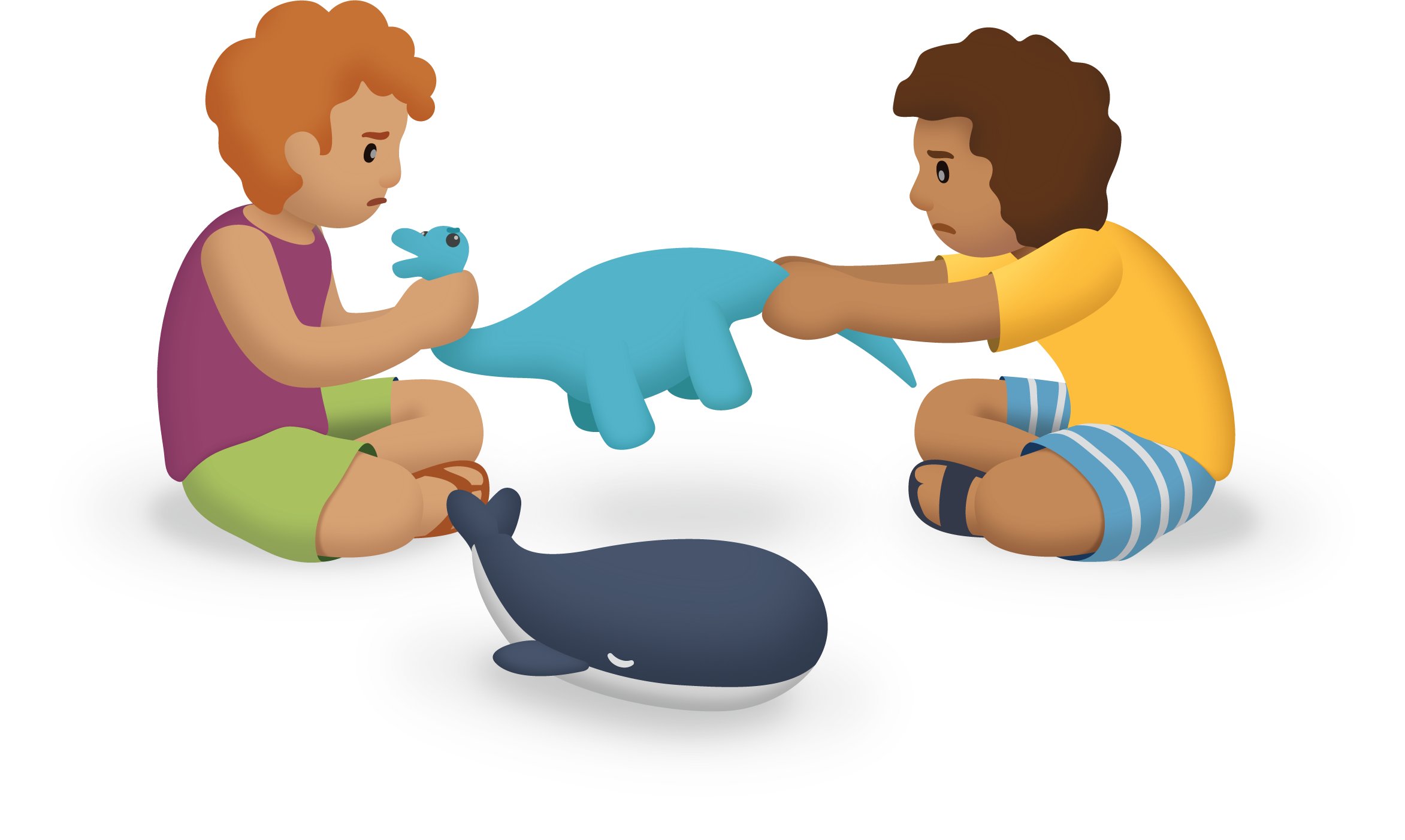 1.1: My Fair ShareChoose a container of counters. Share the counters equally with your partner. Then complete the table to show the total number of objects and how many you each received.1.2: Share the MarblesAndre has a collection of 17 marbles. He wants to play a game with his sister. They both need to start with the same number of marbles and they want to use as many as they can.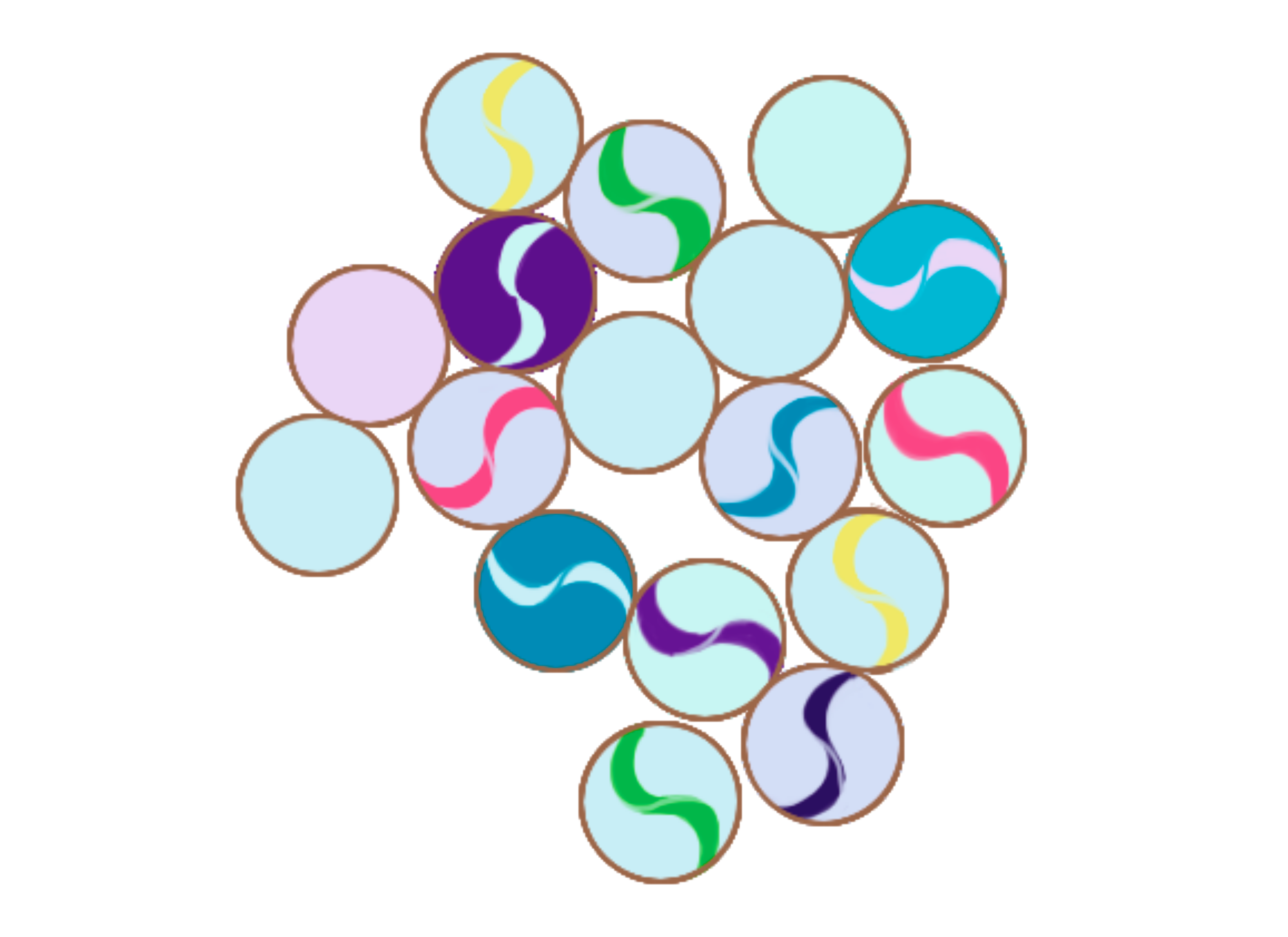 How many marbles would Andre and his sister get? Would there be any marbles left out of the game? Show your thinking.What if Andre had 18 marbles? How many would each person get? Would there be any marbles left out? Show your thinking.What if Andre had 20 marbles? How many would each person get? Would there be any marbles left out?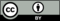 © CC BY 2021 Illustrative Mathematics®totalmy sharemy partner’s sharenumber of leftovers